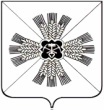 УПРАВЛЕНИЕ ОБРАЗОВАНИЯАДМИНИСТРАЦИИПРОМЫШЛЕННОВСКОГО МУНИЦИПАЛЬНОГО ОКРУГА       ПРИКАЗот «_12_»_____апреля_____г. №___187___пгт. ПромышленнаяОб организации перепроверки результатов написания итогового сочинения в 2020-2021 учебном годуВ целях организации, проведения и повышения объективности оценивания работ участников итогового сочинения (изложения), в соответствии с Приказом Министерства просвещения Российской Федерации и Федеральной службы по надзору в сфере образования и науки от 07.11.2018 г. № 190/1512 «Об утверждении Порядка  проведения государственной итоговой аттестации  по образовательным программам среднего общего образования» с приказом Министерства образования и науки Кузбасса от 21.10.2020 №1713 «Об организации проведения итогового сочинения (изложения) на территории Кемеровской области – Кузбасса в 2020-2021 учебном году»,	ПРИКАЗЫВАЮ:Утвердить состав муниципальной комиссии по перепроверке  результатов написания итогового сочинения (изложения) в 2020-2021 учебном году в следующем составе:- Председатель - Шестерова И.В., методист МБУ «ЦРО».  Независимые эксперты:Котюкова О.В., учитель русского языка и литературы МБОУ «Тарасовская  СОШ»;Яцына С.В., учитель русского языка и литературы МБОУ «Промышленновская СОШ №2»;Злипух З.Г., учитель русского языка и литературы МБОУ «Падунская СОШ»;Савина О.Г., учитель русского языка и литературы МБОУ «Промышленновская СОШ № 56»;Дагаева С.Л., учитель русского языка и литературы МБОУ «Вагановская СОШ»;Сандул  С.А., учитель русского языка и литературы МБОУ «Заринская СОШ им. М.А. Аверина»;Маркова Л.В., учитель русского языка и литературы МБОУ «Окуневская СОШ»;Волкова Е.В., учитель русского языка и литературы МБОУ «Промышленновская СОШ № 56».2. Утвердить график и место работы комиссии (приложение № 1).3. Утвердить график предоставления образовательными организациями  итоговых  сочинений на перепроверку (приложение № 2).4.Руководителям общеобразовательных организаций, подведомственных Управлению образования администрации Промышленновского муниципального округа4.1. Обеспечить своевременную явку своих работников в соответствии с графиком и местом работы комиссии (приложение № 1):4.2. Обеспечить своевременную доставку итоговых сочинений на перепроверку в соответствии с графиком.5. Контроль за исполнением приказа возложить на заместителя начальника Управления образования администрации Промышленновского муниципального округа И.И. Скорюпину.             НачальникИсп. И.И. Скорюпинател. 8(384-42)7-45-Приложение № 1График работы комиссии Приложение № 2График предоставления образовательными организациями итоговых  сочинений на перепроверку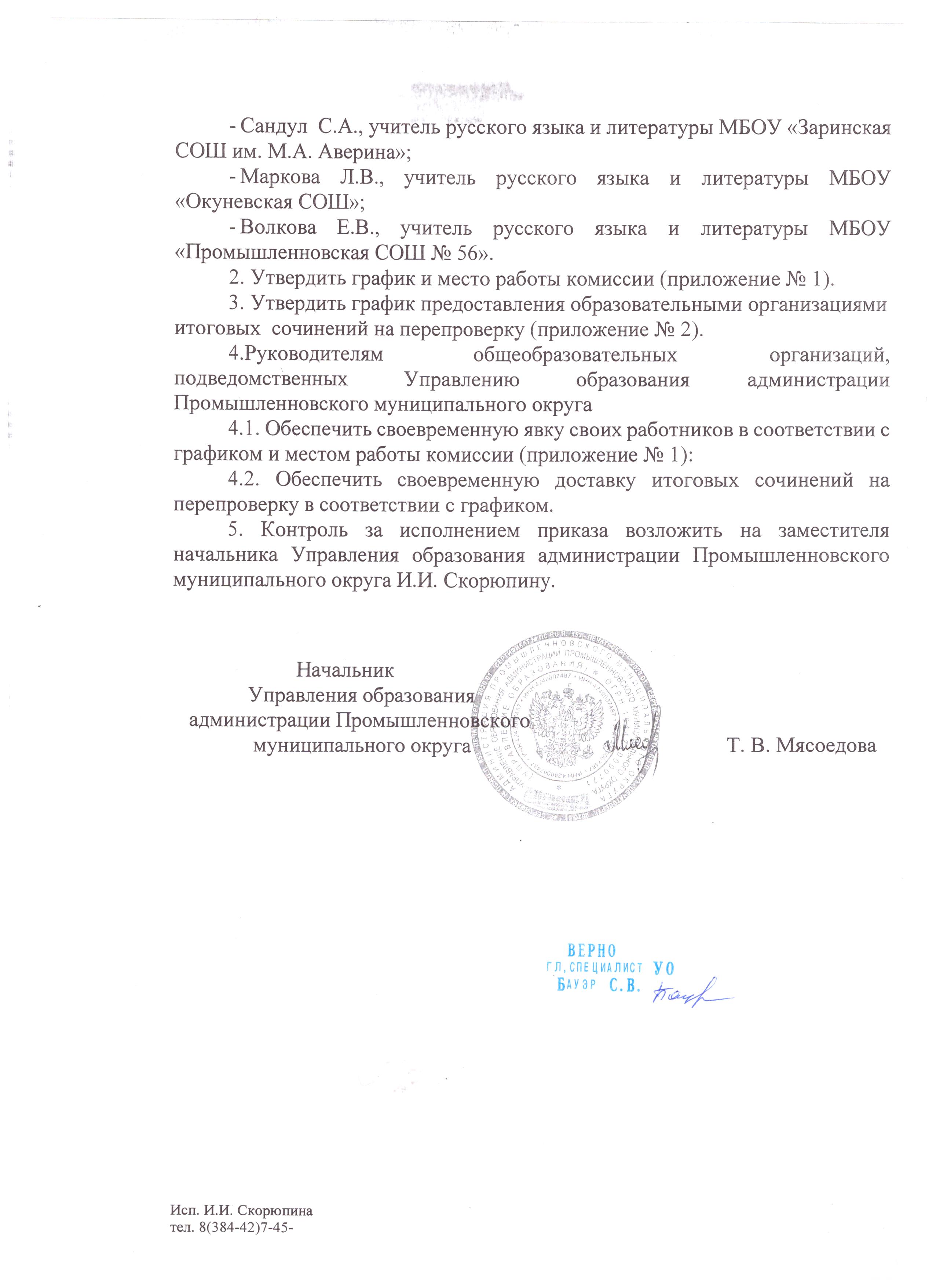            Управления образованияадминистрации Промышленновского                    муниципального округаТ. В. Мясоедова19.04.2021 г. в 10-00 часов в МБУ «ЦРО»Яцына С.В., учитель русского языка и литературы                                                          МБОУ «Промышленновская СОШ № 2»;Котюкова О.В., учитель русского языка и литературы                                                  МБОУ «Тарасовская  СОШ»;Злипух З.Г., учитель русского языка и литературы МБОУ «Падунская СОШ»Дагаева С.Л., учитель русского языка и литературы                                         МБОУ «Вагановская СОШ»Савина О.Г., учитель русского языка и литературы                                            МБОУ «Промышленновская СОШ № 56»Сандул  С.А., учитель русского языка и литературы                                            МБОУ «Заринская СОШ им.М.А.Аверина»;Маркова Л.В., учитель русского языка и литературы                                                          МБОУ «Окуневская СОШ»;Волкова Е.В., учитель русского языка и литературы                                                         МБОУ «Промышленновская СОШ № 56».19.04.2021 г. к 10-00 часам в МБУ «ЦРО» Шестеровой Ирине ВладимировнеМБОУ «Падунская СОШ»МБОУ «Тарасовская СОШ»МБОУ «Заринская СОШ им. М.А. Аверина» МБОУ «Промышленновская СОШ №2» только претендентов на медали и значки«Промышленновская СОШ № 56» СОШ» только претендентов на медали и значки